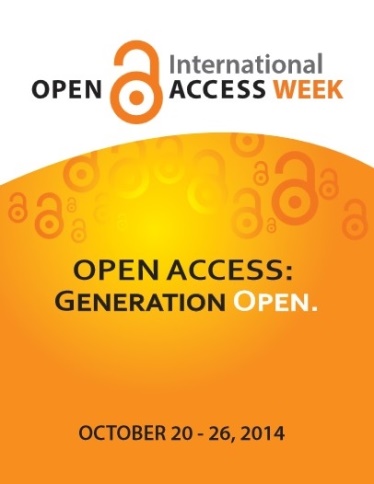 Koło Naukowe Politologówzaprasza na seminarium naukowe w ramach Open Access Week 2014 (Tydzień Otwartej Nauki 2014)W dniach 20–26 października po raz ósmy odbędzie się ogólnoświatowy Open Access Week mający na celu promowanie otwartego dostępu do treści naukowychTemat tegorocznej edycji to "Generation Open" – mający na celu zwrócenie uwagi na rolę studentów oraz badaczy młodego pokolenia w promowaniu otwartości w nauce 24 października 2014 r. (piątek), godz. 14.00Instytut Nauk Społecznychul. Hrubieszowska 24, s. 11, wstęp wolnyW programie seminarium:Dr Ewa Pogorzała – Open Access Week 2014.Aneta Romanowska – Ruch Open Access – wprowadzenie.Ola Mazurkiewicz – Domena publiczna.Marta Zwolan – Wolne licencje w nauce.Ireneusz Grzesiuk – Otwarte repozytoria naukowe.Jakub Szynkarczuk – Otwarte Zasoby Edukacyjne – OZE.Iwona Jarosz – Ruch Open Access w Polsce – stan i perspektywy.Olha Ohir – Ruch Open Access na Ukrainie.  